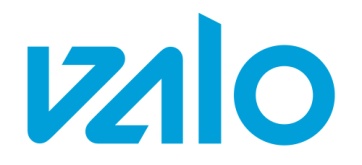 Valon lausunto työ- ja elinkeinoministeriölle koskien hankintalain kokonaisuudistuksen valmistelutyöryhmän mietintöä (TEM/2221/00.04.01/2013)  Valo lausuu otsikkoasiassa seuraavaa: Valo katsoo, että kansalaisjärjestöjen neuvonta hankinta-asioissa tulee valtion toimesta resursoida riittävästi yhden luukun periaatteella.  Järjestöjä auttaisi samankaltainen ohje kuin verohallinto on laatinut yleishyödyllisten yhteisöjen verotuksesta. Tyyppitilanteiden kuvauksilla ja esimerkkitapauksilla järjestöt oppisivat missä tilanteissa niistä muodostuu hankintayksikkö ja missä tilanteissa niiden ei tarvitse noudattaa hankintalakia.Kansalaisjärjestöjen osalta hankintalain edellyttämää hallinnollinen taakka tulisi olla mahdollisimman kevyt.  Valo katsoo, että mietinnössä esitetyt kynnysarvojen nostot ovat oikean suuntaisia. Kynnysarvot voitaisiin kuitenkin nostaa aivan hyvin direktiivin sallimalle tasolle. Järjestöjen hankinnat joihin saadaan yli puolet kohdennettua julkista rahoitusta voivat edelleen ylittää nyt esitetyt korkeammatkin kynnysarvot. Hallitusohjelmassa mainittu laki, jolla kunnat voisivat olla noudattamatta muun muassa liikuntalaissa määriteltyjä tehtäviä sekä kuntien jatkuvat säästötoimet herättävät kysymyksiä hankintalain näkökulmasta.  Sen sijaan, että tuottaisivat palvelut itse, kunnat voivat enenevässä määrin ostaa kunnallisia palveluja seuroilta tai muilta toimijoilta. Jos kunta on ”irtisanoutunut” liikuntalain noudattamisesta, mutta ostaa joidenkin liikuntapalvelujen tuottamisen ulkoa, onko palvelun ostossa tällöin enää kyse lakisääteisen tehtävän järjestämisestä ja muodostuuko palvelun tarjoajasta täten helpommin hankintayksikkö alihankinnan osalta .  Säästötoimista johtuva kilpailutus asettaa kansalaisjärjestölle erityisiä haasteita niiden kilpaillessa hankintamenettelyn omaksuneiden kaupallisten toimijoiden kanssa. Helsingissä  3.7. 2015 Teemu Japisson	PääsihteeriValo				 